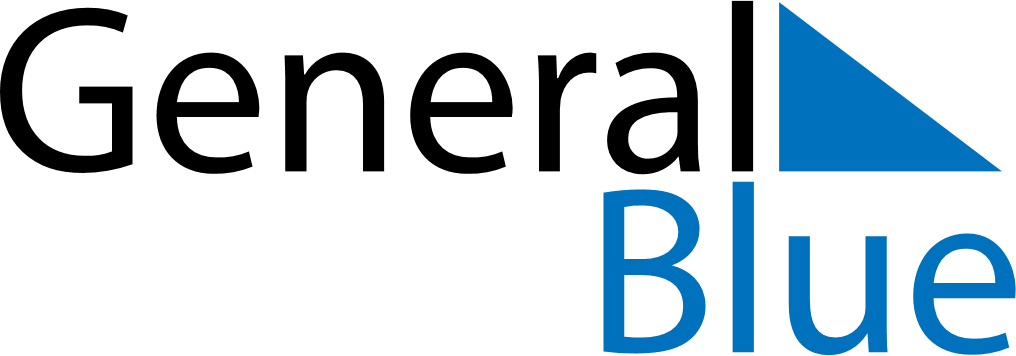 June 2201June 2201June 2201June 2201June 2201SundayMondayTuesdayWednesdayThursdayFridaySaturday123456789101112131415161718192021222324252627282930